Publicado en Madrid el 21/09/2018 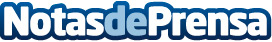 ARTAI, Correduría de seguros, expone las claves del seguro de  protección de datosEl consentimiento expreso y explícito del uso de los datos personales por parte de empresas y entidades públicas es una de las nuevas normas que el Reglamento General de protección de Datos obliga a cumplir desde el pasado 25 de mayo. Además, existen otros factores importantes incluidos en la ley que se deben de tener en cuenta. Datos de contacto:ARTAINota de prensa publicada en: https://www.notasdeprensa.es/artai-correduria-de-seguros-expone-las-claves_1 Categorias: Derecho Seguros Recursos humanos http://www.notasdeprensa.es